Publicado en Madrid el 09/07/2020 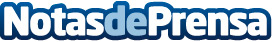 Los relojes de lujo de segunda mano son un valor refugio en tiempos de crisis económica, por Pawn ShopA la hora de poner el dinero a buen recaudo y evitar su devaluación por la alta volatilidad y la inflación, los inversores optan por valores refugio como las joyas o el arte. Pawn Shop, casa de empeños líder en Madrid, desvela las claves de este fenómenoDatos de contacto:Pawn Shophttps://www.pawnshop.es/91 704 77 44Nota de prensa publicada en: https://www.notasdeprensa.es/los-relojes-de-lujo-de-segunda-mano-son-un Categorias: Interiorismo Moda Marketing Sociedad E-Commerce Consumo http://www.notasdeprensa.es